Del Oro Groves EstatesPet Registration FormWe all love our pets and should they become lost for any reason, registering them with the Del Oro Groves Estates Pet Registry can help get them home faster.  If you would like to participate in this free service, please complete this Pet Registration Form.  Take a picture of yourself with your pet then bring it with this form to any Del Oro Groves Estates meeting, mail it to the address listed below, or email it to delorogroves@gmail.com.

If your pet should become lost for any reason, contact the Del Oro Groves Estates Board immediately by calling (813) 514-7157.  You can also post on Del Oro’s Facebook page or email Kelly at kelly_myer@hotmail.com  and we will get the word out as soon as possible!************************************************************************************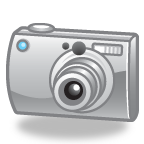 Owner’s Name:_____________________________________Address:__________________________________________Email:____________________________________________Phone Number(s):___________________________________Description of Pet:		Pet’s Name:_______________________________	Type/Breed:______________________________	Age of Pet:_________	Veterinarian’s Name/Phone:__________________Does your pet have a microchip?  Yes____ No_____	Any other identifying marks/traits: ________________	__________________________________________________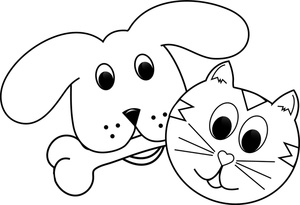 	__________________________________________________You can mail this form along with a picture to: Del Oro Groves Estates Association, Inc.Attn:  Pet RegistryP.O. Box 17605Clearwater, FL  33762